АДМИНИСТРАЦИЯВВЕДЕНСКОГО СЕЛЬСКОГО ПОСЕЛЕНИЯШУЙСКОГО МУНИЦИПАЛЬНОГО РАЙОНАИВАНОВСКОЙ ОБЛАСТИ___________________________________________________________________________с.ВведеньеПОСТАНОВЛЕНИЕот  06  мая 2020 г.    № 20О  запрете   отдельным    категориям   лиц открывать и иметь счета (вклады), хранить  наличные денежные средства     и  ценности   в        иностранных     банках, расположенных         за        пределами       территории Российской Федерации, владеть и (или)  пользоваться иностранными  финансовыми инструментами     В  соответствии   Федеральным   Законом  от 07.05.2013 № 79-ФЗ  «О запрете   отдельным   категориям  лиц  открывать  или  иметь  счета  (вклады), хранить наличные денежные  средства      и ценности в иностранных  банках, расположенных  за  пределам   территории   Российской    Федерации,   владеть   и     (или)  пользоваться иностранными финансовыми  инструментами», администрация Введенского сельского поселенияПОСТАНОВЛЯЕТ:1. Утвердить прилагаемый Перечень должностей, при замещении которых запрещается открывать и иметь счета (вклады), хранить наличные денежные средства и ценности в иностранных банках, расположенных за пределами территории Российской Федерации, владеть и (или) пользоваться иностранными финансовыми инструментами (далее - Перечень должностей) (Приложение № 1)2. Контроль над исполнением настоящего постановления оставляю за собой.3.Разместить настоящее постановление на официальном сайте Администрации Введенского сельского поселения Шуйского муниципального района в сети Интернет.Глава Введенского сельского поселенияШуйского муниципального района                                                 Д.О. Пряженцев      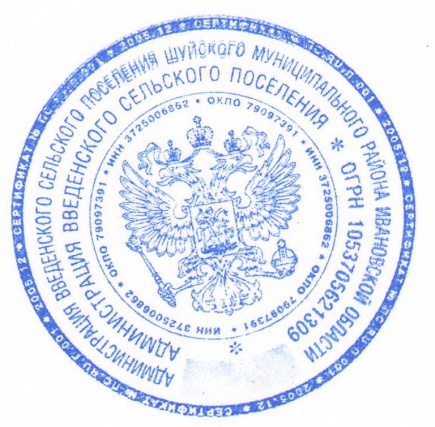 Перечень должностей, при замещении которых запрещается открывать и иметь счета (вклады), хранить наличные денежные средства и ценности в иностранных банках, расположенных за пределами территории Российской Федерации, владеть и (или) пользоваться иностранными финансовыми инструментами

      1. Запрещается открывать и иметь счета (вклады), хранить наличные денежные средства и ценности в иностранных банках, расположенных за пределами территории Российской Федерации, владеть и (или) пользоваться иностранными финансовыми инструментами: лицам, замещающим (занимающим):          - должность главы Введенского сельского поселения Приложение к постановлению администрации Введенского сельского поселенияот 06.05.2020 года №20